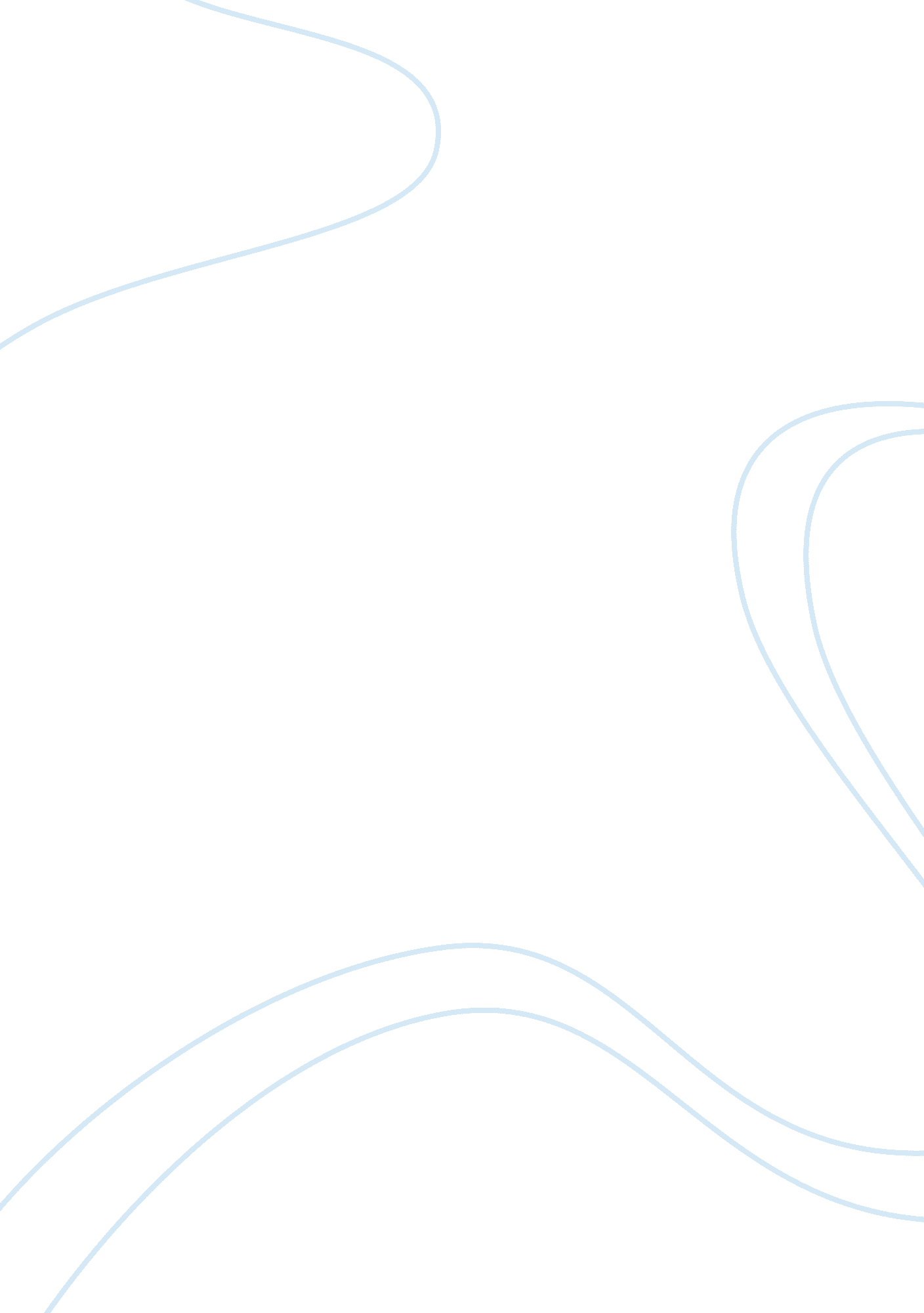 Ge on globalization assignmentSociology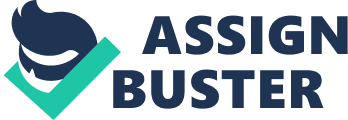 Diversified financial is the industry we are going to focus on. In terms of globalization, there is no equal to the type of companies which are defined as part of this Industry. Because of their definition they are the best representative of globalization and trough a deep analysis we will see how those companies manage he corporate strategy. Research on globalization specifically for the industry Develop the context The challenges In the Industry (competitors as examples) New markets, products, technologies, new ways of thinking about business… Complex network of global centers Rapid movement of product, Information, people and ideas, differentiation to the competitors Management of the paradox of global economies of scale and local responsiveness Consideration of the impacts of local decision on the global business uncertain politics of global markets: increasing political volatility creation of regional political/economical entitles Various strategies adopted in the industry (competitors as examples) Part II: The Company General Electrics (GE) is multinational conglomerate corporation, meaning that the company is present on multiple segment of different market, Research your selected company on globalization Illustrate the strategic choices Provide examples & be current in your analysis Part Ill: My Opinion (8 PAGES) Provide YOUR personal and critical opinion of the strategic context of GE Provide YOUR personal and critical opinion of the strategic direction of GE Provide YOUR personal and critical opinion of the industry on globalization Provide YOUR strategic recommendation for GE. 